WALMER PARISH CLERK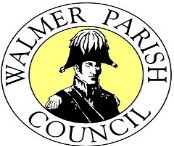  AND RESPONSIBLE FINANCIAL OFFICER JOB SPECIFICATIONWALMER PARISH CLERK AND RESPONSIBLE FINANCIAL OFFICER JOB SPECIFICATIONWALMER PARISH CLERK AND RESPONSIBLE FINANCIAL OFFICER JOB SPECIFICATIONEssentialDesirableEDUCATION, PROFESSIONAL QUALIFICATIONS, TRAININGGood general educationHigh level of numeracy and literacy. Educated to degree level. Recognised qualification pertaining to local governmentAdministration, book keeping qualificationsPreferably holds the CiLCA qualificationEXPERIENCEDemonstrable experience of minuting formal committee/council meetings at this levelDemonstrable experience of financial accounting, book keeping or managing accounts, budget planning and generating financial reports.Demonstrable experience of working with the publicProven experience of effective people management including application of personnel proceduresExperience of preparing and administering issuing simple tenders and contract documentsUnderstanding of planning lawPayroll administrationPrevious local government experienceRecords managementSKILLSAbility to produce reports on financial and other subjectsProficient in up to date standard office IT packagesExperience of working in an office and dealing with contractorsAbility to work as part of a team and to line manage, motivate and promote high levels of commitment from other members of staff including conducting regular 121s and appraisals.Ability to manage own workload in the light of competing and changing priorities and organisational challenges.Good understanding of local government structure and practices and working knowledge of the procedures, roles, duties and responsibilities of a Parish Clerk, Parish Council and CouncillorsExperience in advising and servicing Working Groups, Committees, and working with CouncillorsAbility to recognise legal consequences of decisions by CouncilAbility to communicate at all levels within the community, with a wide range of people in an impartial, diplomatic and professional manner, both orally, in writing and by electronic means.Able to maintain good relationships with Councillors, contractors and publicExcellent analytical and organisational skillsUnderstanding of operating environment of Parish CouncilsComprehensive knowledge and understanding of the legal framework in which the Parish Council operates.Confident to speak in public Working knowledge of employment legislationExperience of writing grant applications and sources of fundingUnderstanding of the purpose of press releases and good press release writing skillsExperience of planning and management of projects OTHERAble to attend evening meetings and demonstrate flexibility as required. Council meetings are held once a month and other Committees on a regular basis throughout the year.Able to attend Council organised events on Bank Holidays or Weekends as required.Must be able to travel around Parish and to meetings outside Parish boundaries.Flexible, resourceful and committed to the Council with proven assertiveness in managing a varied and diverse work environment which demonstrates achievement of the organisation’s strategies and plans.Flexibility of approach, open to innovative and creative ways of workingAbility to anticipate problems and find solutions with a positive attitude.Confident and able to deal with pressureExcellent deadline management skills. Ability to manage tasks through own endeavours and through direct reports from staffAbility to guide the Council to ensure that all its activities are effective, timely and lawfulCurrent driving licence and access to vehicle insured for business purposes to enable travel within Parish and to other meetingsAbility to generate ideas and consider strategic issues.Can do attitude